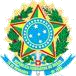 MINISTÉRIO DA EDUCAÇÃOSECRETARIA DE EDUCAÇÃO PROFISSIONAL E TECNOLÓGICA INSTITUTO FEDERAL DE EDUCAÇÃO, CIÊNCIA E TECNOLOGIA BAIANOKm 04 da Estrada de Igara, s/n, Zona Rural, CEP 48.970-000 – Senhor do Bonfim/BAPROCESSO SELETIVO PARA INGRESSO DE ESTUDANTES NO CURSO DA EDUCAÇÃO PROFISSIONAL TÉCNICA DE NÍVEL MÉDIO, NA FORMA SUBSEQUENTE AO ENSINO MÉDIO – MODALIDADE PRESENCIALCONVOCAÇÃO PARA PROCEDIMENTO DE HETEROIDENTIFICAÇÃO CONFIRMAÇÃO DE AUTODECLARAÇÃO PRESTADA POR CANDIDATOS CLASSIFICADOSAUTODECLARADOS NEGROS (PRETOS OU PARDOS) – ITEM 10. DO EDITAL Nº 26, DE 4 DE NOVEMBRO DE 2022.INSCRIÇÃONOMEDATA DE NASCIMENTOVAGACURSORESULTADO DA BANCA DE HETEROIDENTIFICAÇÃO530Beatriz Do Nascimento Damascena12/10/2003RV1INFORMÁTICA/SUBSEQUENTE Deferida531Raysa Ferreira Dos Santos Costa31/08/2002RV1INFORMÁTICA/SUBSEQUENTENão compareceu674Samuel Bonfim Da Silva15/02/2004RV5INFORMÁTICA/SUBSEQUENTENão compareceu764Wecles Mota Da Silva16/04/1996RV5INFORMÁTICA/SUBSEQUENTEIndeferida*790Nelma Souza Da Silva26/01/2006RV1INFORMÁTICA/SUBSEQUENTEDeferida1066Maicon Emanuel De Souza Costa15/07/2000RV5INFORMÁTICA/SUBSEQUENTEDeferida1074Fernando Gomes Goes02/07/2002RV5INFORMÁTICA/SUBSEQUENTENão compareceu1122Cristiano Silva Dos Santos13/12/1999RV1INFORMÁTICA/SUBSEQUENTEDeferida1152Geasy Gabriel Dos Santos Cruz09/02/1999RV1INFORMÁTICA/SUBSEQUENTEDeferida